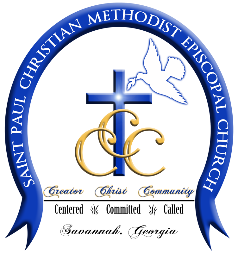 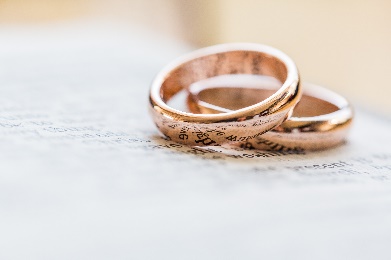 WEDDING FORMBride:  		Phone:  Groom:  		Phone:  Bride’s Email:  Groom’s Email:  Wedding Date:  	Times:  Location:   Officiant:  Number in Wedding Party: Anticipated Guest :  Counseling Session #1:  Counseling Session #2:  Counseling Session #3:  